MINISTERIO DE JUSTICIA Y SEGURIDAD PÚBLICA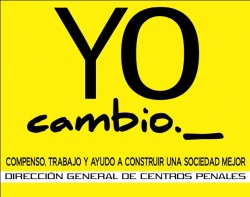 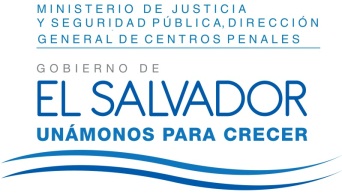 DIRECCIÓN GENERAL DE CENTROS PENALES UNIDAD DE ACCESO A LA INFORMACIÓN PÚBLICA7ª Avenida Norte y Pasaje N° 3 Urbanización Santa Adela Casa N° 1 Sn. Salv.   Tel. 2527-8700Vista la solicitud del señor XXXXXXXXXXXXXXXXXXXXXXXXXXXXXX, con Documento Único de Identidad número XXXXXXXXXXXXXXXXXXXXXXXXX XXXXXXXXXXXXXXXXXXX, quien solicita: “1. Cantidad total de subscripciones a periódicos durante 2014 y 2015 detallado por periódico por año”;“2. Monto total de suscripción anual a periódicos durante 2014 y 2015 detallado por periódico por año”;“3. Monto total pagado por servicios de publicidad (campos pagados, esquelas, etc.) en periódicos durante 2014 y 2015 detallado por periódico por año”.Con el fin de dar cumplimiento a lo solicitado, conforme a los Arts. 1, 2, 3 lit. “a”, “b”, “j” art. 4 lit. “a”, “b”, “c”, “d”, “e”, “f”, “g”  y art. 71 de la Ley de Acceso a la Información Pública, la suscrita RESUELVE Conceder el acceso a la información solicitada, recibida en esta Unidad por las Unidades generadoras correspondientes, art. 69 LAIP:En referencia al ítem 1 y 2.Detalle anual de suscripciones a periódicos años 2014 y 2015.En referencia literal 3Gasto de publicaciónQueda expedito el derecho del solicitante de proceder conforme a lo establecido en el art. 82 de la Ley de Acceso a la Información Pública.San Salvador, a las catorce horas con treinta minutos del día nueve de marzo de dos mil dieciséisLicda. Marlene Janeth Cardona AndradeOficial de Información Ref. Solicitud UAIP/OIR/058/2016	MJC/fagcNombre del PeriódicoAño 2014Año 2014Año 2015Año 2015Nombre del PeriódicoCantidad de suscripcionesMontoCantidad de SuscripcionesMontoColativo9$405.00 9$405.00El Mundo4$280.00 4$280.00El Diario de Hoy13$1,170.00 13$1,170.00Periódico Mas4$197.20 -----------------------------------La Prensa Grafica15$1,350.00 15$1,350.00Totales45$3,402.20 41$3,205.00Año 2014Año 2014Año 2014Año 2014ÍtemNombre del PeriódicoN° de PublicacionesMonto1Editora El Mundo, S.A de C.V.(2) de aviso licitación$144.262Dutriz Hermanos S.A. DE C.V. ( La Prensa Gráfica)(2) de aviso licitación$254.263Colatino de R.L.(1) de aviso licitación$57.00TOTALTOTALTOTAL$455.52Año 2015Año 2015Año 2015Año 2015ÍtemNombre del PeriódicoN° de PublicacionesMonto1Editora el Mundo, S.A.(3) de aviso licitación y (1) de permiso de MARN$774.682Editorial Altamirano Madriz , S.A de C.V (El Diario de Hoy)(3) de permiso de MARN$635.643Dutriz Hermanos, S.A. DE C.V( La Prensa Gráfica)(4) de aviso licitación y (3) de Permiso de MARN$2,554.53TOTALTOTALTOTAL$3,964.85